IMPLEMENTASI MODEL PEMBELAJARAN INQUIRY LEARNING DENGAN MENGGUNAKAN MEDIA PEMBELAJARAN TIGA DIMENSI PADA PEMBELAJARAN IPS KELAS III SDN 12 TANAH TINGGI SKRIPSI OlehYENI APRIANINPM 171434173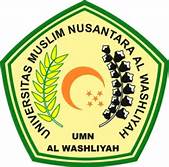 FAKULTAS KEGURUAN DAN ILMU PENDIDIKAN UNIVERSITAS MUSLIM NUSANTARA AL WASHLIYAHMEDAN2021